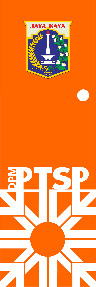 		Bidang KesehatanChecklist PersyaratanKelengkapan Berkas:CatatanKet : Mohon memberi catatan apabila pemohon datang lebih dari satu kali atau mengalami hambatan dalam langkah proseduro.                /Izin Praktik Ortotik Prostetik (di Fasilitas Pelayanan Kesehatan)KewenanganKecamatanPengertianBukti tertulis pemberian kewenangan untuk menjalankan pekerjaan Ortotik Prostetik pada fasilitas pelayanan kesehatan.Dasar HukumPeraturan Menteri Kesehatan Nomor 22 Tahun 2013Diajukan Melalui WebJakevoNoPersyaratanAdaTidakada1Menginput Formulir Izin Praktik Ortotik Prostetik (di Fasilitas Pelayanan Kesehatan) secara elektronik melalui jakevo.jakarta.go.id2Indentitas Pemohon/Penanggung Jawab (Scan Asli)WNI : Kartu Tanda Penduduk (e-KTP)WNA : Kartu Kartu Izin Tinggal Terbatas (KITAS) atau VISA / Paspor 3Izin Sarana :Izin Operasional / Sertifikat Standar yang telah terverifikasi untuk tenaga medis / tenaga kesehatan  pada fasilitas pelayanan kesehatan NIB dan Sertifikat Standar belum terverifikasi untuk tenaga medis / tenaga kesehatan penanggung jawab pada fasilitas pelayanan kesehatan baru4Surat Tanda Registrasi (STR) yang masih berlaku (Scan yang dilegalisasi), jika e-STR (lampiran Scan Asli)5Ijazah Pendidikan Ortotik Prostetik (Scan Asli)6Surat keterangan sehat dari dokter yang dikeluarkan instansi pemerintah (Scan Asli)7Pasfoto berwarna terbaru ukuran 4x6 cm 8Surat pernyataan di atas kertas bermaterai sesuai peraturan yang berlaku dari pemohon yang menyatakan akan tunduk kepada peraturan yang berlaku9Surat Pernyataan memiliki tempat kerja di fasilitas pelayanan kesehatan atau tempat praktik (bermaterai sesuai peraturan yang berlaku)10Surat keterangan dari pimpinan sarana pelayanan kesehatan yang menyatakan bekerja pada sarana yang bersangkutanNoLangkah ProsedurTgl DiterimaTgl PenyelesaianParaf1Front Office2Tim TeknisSurvey / Tidak Survey3Kasubag TU4Kepala Unit PTSP5Petugas penomeran6Front OfficeWaktu PenyelesaianBiaya RetribusiMasa Berlaku3 Hari Kerja-5 Tahun